Asynchronous Learning for Grade 4-5 French ImmersionWeek of March 29, 2021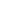 la TerreBut d’apprentissage:  Je lis et je regarde des vidéos à propos de la Terre. Je communique mes opinions et mes idées de façons différentes.But d’apprentissage:  Je lis et je regarde des vidéos à propos de la Terre. Je communique mes opinions et mes idées de façons différentes.Bonjour! Cette semaine, nous allons explorer la Terre! On va apprendre au sujet des aspects physiques. C’est important de bien comprendre et apprécier où on habite!Que sais-tu de la Terre? Fais une liste de vocabulaire que tu connais déjà lié au sujet, par exemple, les régions, les pays, le climat, et les légendes de ta culture/ta famille. Dans les semaines prochaines, on va continuer à explorer comment les humains ont un impact sur la Terre et ce qu’on peut faire pour protéger et soigner la Terre.Bonjour! Cette semaine, nous allons explorer la Terre! On va apprendre au sujet des aspects physiques. C’est important de bien comprendre et apprécier où on habite!Que sais-tu de la Terre? Fais une liste de vocabulaire que tu connais déjà lié au sujet, par exemple, les régions, les pays, le climat, et les légendes de ta culture/ta famille. Dans les semaines prochaines, on va continuer à explorer comment les humains ont un impact sur la Terre et ce qu’on peut faire pour protéger et soigner la Terre.Les concepts de baseExplore une ou plusieurs des vidéos ci-dessous pour apprendre au sujet de notre Terre.Le jour, la nuit et les saisonsTerre, la planète bleueL’atmosphère terrestre et la couche d’ozoneSérie TopTop 5 sur l’intérieur de la TerreTop 4 des faits méconnus sur l’AntarctiqueTop 5 des chutes les plus incroyablesTop 7 des déserts à couper le souffleTop 5 Les lacs les plus spéciaux du mondeSavais-tu? TerreQu’est-ce que tu as appris?Invente un jeu qui explore les idées intéressantes à propos de la Terre. Par exemple, tu peux créer un jeu avec des matériaux autour de toi, ou un jeu numérique. Tu peux utiliser une structure question/réponse comme Jéopardie, ou un autre jeu que tu connais. Essaie de jouer avec quelqu’un. Sois créatif/créative et amuse-toi!Les concepts de baseLis les pages 10-12 de Mon mag à moi - Notre planète.Pour chaque partie de l’article, identifie quelques idées importantes. Tu peux utiliser un tableau pour organiser tes idées.Exemple:Quelles suggestions vois-tu dans l’article pour soigner notre Terre? Selon toi, qu’est-ce qu’on fait faire pour protéger l’air, l’eau et le sol? Fais un remue-méninges pour montrer tes idées.Choisis 5 à 10 mots importants ou nouveaux mots du texte. Pour chaque mot, écris le sens du mot et fais un dessin si possible pour illustrer le sens. Les régions du CanadaLe Canada est un pays très grand! Il y a beaucoup de régions diverses.Visite le site de TabVue sur la Bibliothèque virtuelle du TDSB. Choisis une région de la liste:La CordillèreLe Bouclier canadienLe NordLes AppalachesLes Basses-terres du Saint-LaurentLes Grands LacsLes Plaines intérieuresExplore le texte et la table des matières. Comment est-ce qu’il est organisé? Fais un projet de recherche sur la région. Fais des petits points des idées intéressantes (ex. où se situe la région, une description du terrain, le climat, les ressources naturelles, etc).Décide quelles idées tu vas utiliser dans ton projet et organise ces idées.Prépare ton projet en utilisant un format de ton choix (ex. une présentation, un diaporama avec Google Slides, un article pour un journal/un magazine, une brochure touristique, une affiche, etc).Partage ton travail avec quelqu’un. Qu’est-ce que tu as bien fait? Qu’est-ce que tu peux changer pour la prochaine fois?Les relations avec la TerreLes peuples des Premières Nations, des Métis et des Inuits ont une relation spéciale avec la Terre. Elle joue un rôle très important dans la vie. Ils ont beaucoup d’histoires liées à la Terre.Regarde la vidéo Maq et l’esprit de la forêt.Décris l’environnement que tu vois dans la vidéo. Qu’est-ce qui se passe à Maq?Quelle est la leçon?Pense à ta vie. Quelle est ta relation avec la Terre? Quelle est son importance dans ta vie?As-tu des histoires/des légendes dans ta famille/de ta culture à propos de l’environnement? Lesquelles?